Magyar Köztisztviselők, Közalkalmazottak és Közszolgálati Dolgozók Szakszervezete (MKKSZ)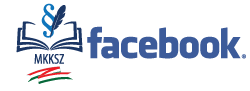 ADATKEZELÉSI KIKÖTÉSA SZERVEZET ÁLTAL KÖTÖTT SZERZŐDÉSEKBEN1. A Magyar Köztisztviselők, Közalkalmazottak és Közszolgálati Dolgozók Szakszervezete (a továbbiakban: Szervezet), mint adatkezelő a vele szerződő természetes személy szerződésben megadott személyes adatait a szerződésből eredő jogok és kötelezettségek gyakorlása, kapcsolattartás céljából szerződés teljesítése jogcímén kezeli, ezen adatok tárolásának időtartama a szerződés megszűnését követő 5 év. A megadott adatok számviteli, adózási célú kezelésének jogalapja jogi kötelezettség teljesítése, ebben a körben az adattárolás időtartama 8 év. 2. A Szervezet a vele szerződő jogi személy képviseletében eljáró – a szerződést aláíró – természetes személy szerződésben megadott személyes adatait, továbbá lakcímét, e-mail címét és telefonszámát, online azonosítóját kapcsolattartás, a szerződésből eredő jogok és kötelezettségek gyakorlása, kapcsolattartás céljából a szerződés teljesítéséhez szükséges adatkezelés alapján kezeli. Ezen adatok tárolásának időtartama a szerződés megszűnését követő 5 év. A jogos érdeken alapuló adatkezelés esetén az érintett kiemelt joga, hogy tiltakozzon az adatkezelés ellen. 3. A Szervezet a vele kötött szerződésben kapcsolatartóként megjelölt – nem aláíró – természetes személy nevét, címét, telefonszámát, e-mail címét, online azonosítóját kapcsolattartás, szerződésből eredő jogok és kötelezettségek gyakorlása céljából az érintett hozzájárulása jogcímén kezeli. A szerződő partner feladat annak biztosítása, hogy kapcsolattartói a Szervezet részére az adatkezelési hozzájárulást megadják. Ezen adatok tárolásának időtartama a kapcsolattartói minőség fennállását követő 5 év. A hozzájárulás visszavonása esetén a szerződő partner új kapcsolattartót köteles kijelölni, akitől az adatkezelési hozzájárulást be kell szerezni. 4.  Valamennyi érintett vonatkozásában a személyes adatok címzettjei: a Szervezet tevékenységével kapcsolatos feladatokat ellátó munkavállalói, kapcsolattartói, könyvelési, adózási feladatokat ellátó munkavállalói, és adatfeldolgozói.5. A személyes adatok adatfeldolgozásra átadásra kerülhetnek adózás, könyvelés tagnyilvántartás, tagkártya készítés céljából a Szervezet által megbízott könyvelő irodának, postázás szállítás céljából a Magyar Postának, illetve a megbízott futárszolgálatnak.6. A fentiek szerint érintett természetes személynek az adatkezeléssel összefüggésben Szervezetünknél, mint adatkezelővel szemben joga van az átlátható tájékoztatáshoz, kommunikációhoz, és joggyakorlásának elősegítéséhez, az előzetes tájékozódáshoz,(ha a személyes adatokat az érintettől gyűjtik), a tájékoztatáshoz és információkhoz, ha a személyes adatokat az adatkezelő nem tőle szerezte meg. Az érintettet megilleti a hozzáférés joga és a helyesbítéshez való jog, az adatvédelmi incidensről való tájékoztatás joga, a felügyeleti hatóságnál történő panasztételhez való jog (hatósági jogorvoslathoz való jog), a felügyeleti hatósággal szembeni hatékony bírósági jogorvoslathoz való jog, az adatkezelővel vagy az adatfeldolgozóval szembeni hatékony bírósági jogorvoslathoz való jog. Az adatvédelmi jogszabályokban írt feltételekkel és korlátozásokkal illeti meg az érintetett a törléshez való jog („az elfeledtetéshez való jog”), az adatkezelés korlátozásához való jog, az adathordozhatósághoz való jog, a tiltakozáshoz való jog, az automatizált döntéshozatallal, profilalkotással kapcsolatos jog. Az érintett természetes személy jogairól további részletes tájékoztatást és az adatfeldolgozók személyéről információkat a Szervezet honlapján elérhető Adatvédelmi szabályzat és az adatvédelmi tájékoztató tartalmazza. 7. Ezen adatkezelési kikötésekben nem szabályozott kérdésekre, az érintett személy jogaira az EU 2016/679 számú általános adatvédelmi rendelete, valamint a Polgári Törvénykönyv rendelkezései irányadók.  Kelt,  ___________________    ______ év _____________ hó ____ nap             ______________                                                ______________               aláírás 							aláírás 